AVISO N.O 3/2024Acta de Ginebra del Arreglo de Lisboa relativo a las Denominaciones de Origen y a las Indicaciones GeográficasDeclaración efectuada en virtud del Artículo 7.4)a) del Acta de Ginebra del Arreglo de Lisboa:  DjiboutiEl 13 de febrero de 2024, el Director General de la Organización Mundial de la Propiedad Intelectual (OMPI) recibió del Gobierno de Djibouti la declaración mencionada en el Artículo 7.4)a) del Acta de Ginebra del Arreglo de Lisboa relativo a las Denominaciones de Origen y a las Indicaciones Geográficas (el “Acta de Ginebra”), por la que Djibouti desea recibir una tasa individual para cubrir el costo del examen sustantivo de cada registro internacional que le sea notificado en virtud del Artículo 6.4) de dicha Acta.De conformidad con la Regla 8.2)b) del Reglamento Común del Arreglo de Lisboa relativo a la Protección de las Denominaciones de Origen y su Registro Internacional y del Acta de Ginebra del Arreglo de Lisboa relativo a las Denominaciones de Origen y las Indicaciones Geográficas, el Director General de la OMPI, tras consultar con la autoridad competente de Djibouti, ha establecido el siguiente importe, en francos suizos, para dicha tasa individual:Esta declaración entrará en vigor el 13 de mayo de 2024.29 de abril de 2024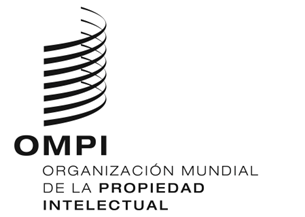 CONCEPTOCONCEPTOImporte(en francos suizos)Tasa individualPor cada registro internacional815